ПРОЕКТ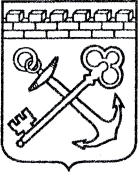 АДМИНИСТРАЦИЯ ЛЕНИНГРАДСКОЙ ОБЛАСТИКОМИТЕТ ПО КУЛЬТУРЕ ЛЕНИНГРАДСКОЙ ОБЛАСТИПРИКАЗ«___»____________2018 г.                                                     №_______________г. Санкт-ПетербургОб отказе во включении выявленных объектов культурного наследия (объектов археологического наследия), расположенных на территории Волосовского, Волховского, Всеволожского, Выборгского, Кировского и Лужского районов Ленинградской области в единый государственный реестр объектов культурного наследия (памятников истории и культуры) народов Российской Федерации В соответствии со ст. ст. 9.2, 16.1, 18  Федерального закона от 25 июня 2002 года № 73-ФЗ «Об объектах культурного наследия (памятниках истории                  и культуры) народов Российской Федерации», п. 11 ст. 4, ч. 2 ст. 7 Областного закона от 25 декабря 2015 года № 140-оз «О государственной охране, сохранении, использовании и популяризации объектов культурного наследия (памятников истории и культуры) народов Российской Федерации, расположенных на территории Ленинградской области», п. 2.2.2. Положения      о комитете по культуре Ленинградской области, утвержденного постановлением Правительства Ленинградской области от 24 октября 2017 года № 431, на основании заключения государственной историко-культурной экспертизы, выполненной экспертной организацией Федеральное государственное бюджетное учреждение науки Института истории материальной культуры Российской академии наук (государственный эксперт, аттестованный Министерством культуры Российской Федерации, В.А. Лапшин, приказ Министерства культуры Российской Федерации от 20 января 2016 года № 212), о необоснованности включения выявленных объектов культурного наследия (объектов археологического наследия), расположенных на территории Волосовского, Волховского, Всеволожского, Выборгского, Кировского 
и Лужского районов Ленинградской области в единый государственный реестр объектов культурного наследия (памятников истории и культуры) народов Российской Федерации (далее – Реестр),п р и к а з ы в а ю:Отказать во включении в Реестр выявленных объектов культурного наследия (объектов археологического наследия), расположенных на территории Волосовского, Волховского, Всеволожского, Выборгского, Кировского 
и Лужского районов Ленинградской области, указанных в приложении к настоящему приказу, в связи с необоснованностью (отрицательное заключение государственной историко-культурной экспертизы) включения их в Реестр. Исключить выявленные объекты культурного наследия, указанные     в приложении к настоящему приказу, из Перечня выявленных объектов культурного наследия, расположенных на территории Ленинградской области. Контроль за исполнением настоящего приказа возложить                на заместителя начальника департамента государственной охраны, сохранения и использования объектов культурного наследия комитета по культуре Ленинградской области.Настоящий приказ вступает в силу со дня его официального опубликования.Председатель комитета							        Е.В. ЧайковскийПодготовлено:Ведущий специалист отдела по осуществлению полномочий Ленинградской области в сфере объектов культурного наследия департамента государственной охраны, сохранения и использования  объектов культурного наследия комитета по культуре Ленинградской области   _________________Н.И. КорниловаСогласовано:Заместитель председателя комитета по культуре Ленинградской области - начальник департамента государственной охраны, сохранения и использования объектов культурного наследия_____________________________ А.Н. КарловЗаместитель начальника департамента государственной охраны, сохранения и использования  объектов культурного наследия комитета по культуре Ленинградской области  __________________ Г.Е. ЛазареваНачальник отдела по осуществлению полномочий Ленинградской области в сфере объектов культурного наследия департамента государственной охраны, сохранения и использования  объектов культурного наследия комитета по культуре Ленинградской области   __________________С.А. ВолковаНачальник сектора правового обеспечения департамента государственной охраны, сохранения и использования объектов культурного наследия комитета по культуре Ленинградской области__________________О.А. ЛавриненкоОзнакомлен: Заместитель начальника департамента государственной охраны, сохранения и использования  объектов культурного наследия комитета по культуре Ленинградской области  __________________ Г.Е. ЛазареваВедущий специалист отдела по осуществлению полномочий Ленинградской области в сфере объектов культурного наследия департамента государственной охраны, сохранения и использования  объектов культурного наследия комитета по культуре Ленинградской области   _________________ Н.И. КорниловаПриложение к приказукомитета по культуреЛенинградской области от_____________№ _______________Список выявленных объектов культурного наследия 
(объектов археологического наследия), расположенных на территории Волосовского, Волховского, Всеволожского, Выборгского, Кировского и Лужского районов Ленинградской области.№п/пНаименование выявленного объекта культурного наследия  (в соответствии с нормативным правовым актом органа государственной власти субъекта Российской Федерации о его постановке на государственную охрану)Местонахождение выявленного объекта культурного наследия (в соответствии с нормативным правовым актом органа государственной власти субъекта Российской Федерации о его постановке на государственную охрану)Наименование и реквизиты нормативно-правового акта органа государственной власти субъекта Российской Федерации о его постановке на государственную охрану 1.Стоянка каменного века Горелуха-3Ленинградская область, Бокситогорский район, Большедворское сельское поселение, в 350 м к северо-востоку от крайних домов д. Горелуха Бокситогорского района, в 250 м к северу от автодороги, ведущей от трассы А-114 к д. Большой двор, вплотную к трассе существующего газопровода СЕГ, к востоку от негоПриказ комитета 
по культуре Ленинградской области от 19.01.2016 
№ 01-03/17-42.Углежогная куча Романовка 1Ленинградская область, Всеволожский район, окрестности п. Романовка (западная окраина современной застройки поселка), западная часть участка с кадастровым номером 47:07:0911001:107Приказ комитетапо культуре Ленинградской области от 13.02.2017№ 01-03/17-163.Смолокуренная куча Большой Бор IIЛенинградская область, Выборгский район, Селезневcкое сельское поселение, 1,8 км юго-западнее пос. Большой Бор, в 300 м от берега моря, у западного основания мыса Конек, в 22 м восточнее грунтовой дороги – подъезд к морюПриказ комитетапо культуре Ленинградской области от 06.02.2017№ 01-03/17-94.Смолокуренная куча Большой Бор IIIЛенинградская область, Выборгский район, Селезневcкое сельское поселение, 1,8 км юго-западнее пос. Большой Бор, в 270 м от берега моря, у западного основания мыса Конек, в 78 м западнее грунтовой дороги – подъезда к морюПриказ комитетапо культуре Ленинградской области от 06.02.2017№ 01-03/17-95.Смолокуренная куча Большой Бор IVЛенинградская область, Выборгский район, Селезневcкое сельское поселение, 1,8 км к юго-западу от пос. Большой Бор, в лесу, в 70 км к югу от проселочной дороги, в 3,8 км к северу от оконечности мыса Конек  Приказ комитетапо культуре Ленинградской области от 06.02.2017№ 01-03/17-96.Смолокуренная куча Большой Бор VЛенинградская область, Выборгский район, Селезневcкое сельское поселение, 1,8 км к западу-юго-западу от пос. Большой Бор, в сосновом бору, в 50 км к востоку от проселочной дороги, в 4,3 км к северо-западу от оконечности мыса Конек  Приказ комитетапо культуре Ленинградской области от 06.02.2017№ 01-03/17-97.Смолокуренная куча Большой Бор VIЛенинградская область, Выборгский район, Селезневcкое сельское поселение, 1,7 км к западу юго-западу от пос. Большой Бор, в лесу, в 110 м к востоку от проселочной дороги, в 4,4 км к северо-западу от оконечности мыса КонекПриказ комитетапо культуре Ленинградской области от 06.02.2017№ 01-03/17-98. Смолокуренная куча Большой Бор VIIЛенинградская область, Выборгский район, Селезневcкое сельское поселение, 2,4 км к югу от пос. Большой Бор, в лесу, в 2 м к востоку от проселочной дороги, ведущей на мыс Конек, в 0,8 км к северо-западу от оконечности мыса КонекПриказ комитетапо культуре Ленинградской области от 06.02.2017№ 01-03/17-99.Погребальная насыпь Лезье-2Ленинградская область, Кировский район, в 1,06 км к востоку от деревни Лезье, в 700 м к югу от реки Мги, на вершине оза (высота около 45 м по Балтийской система высот) в лесуПриказ комитетапо культуре Ленинградской области от 13.02.2017№ 01-03/17-1710.Курганный могильник Холомцы0,95 км В (СВ) д. Холомцы, 0,37 м с а/д Оредеж – Тесово, на полеАкт постановки на учет № 95 д от 20.12. 2010 г.11.Насыпь у д. Волосковичи0,5 км ЮВ д. Волосковичи, 0,15 км СЗ озера, на краю леса с полемАкт постановки на учет № 12-9 от 20.04.1998 г.12.Селище, X-XVвв.Ленинградская область, Лужский район, Володарская волость, д. Большое Конезерье, восточная часть деревни в  устье р. Конезерка (Хвощанка), между левым берегом реки и мысом ю. берега оз Врево.Акт постановки на учет № 12-9 от 20.04.1998 г.13.Культовое место «Крутик»Ленинградская область, Лужский район, Володарская волость, д. Большое Конезерье, Ю-В берег оз. ВревоАкт постановки на учет № 12-9 от 20.04.1998 г.14.Курганная группа Естомичи-1  (25 насыпей)0,5 км, к СЗ от д. Естомичи на левом берегу, 0,1 км к СВ от шоссе Луга-МедведьАкт постановки на учет № 24/д от 15.09.2000 г.15.Курган Большие Сабицы-2Ленинградская область, Лужский р-н, в 11 км к ЮВВ от д.Большие Сабицы Волошовского сельского поселения, на территории запретного военного объекта – Лужского артиллерийского полигона, в 300 м к С от северо-западной оконечности оз.Папоротно, в 10 м справа от дороги, ведущей на С от озера, в редком сосново-березовом лесу.Приказ комитета по культуре Ленинградской области от 01.12.2017                 № 01-03/17-22716.Курган Волошово-3Ленинградская область, Лужский р-н, Волошовское сельское поселение, в 0,8 км к ССЗ от посёлка Волошово, в 0,32 км к С от р.Загоренка (Керебешка), в 170 м к СВ от курганного могильника Волошово 1, с Ю (ЮЮВ) стороны от лесной дороги, ведущей в поселок Волошово, в сосновом лесу с включением лиственных деревьев.Приказ комитета по культуре Ленинградской области от 01.12.2017                 № 01-03/17-22717.Селище Осьмино-2Ленинградская область, Лужский район, Осьминское сельское поселение, исторический центр пос. Осьмино, в районе ц. Св. Георгия и пешеходного моста.Приказ комитета по культуре Ленинградской области от 01.12.2017                 № 01-03/17-22718.Селище Осьмино-4Ленинградская область, Лужский район, Осьминское сельское поселение, у пос. Осьмино.Приказ комитета по культуре Ленинградской области от 01.12.2017                 № 01-03/17-22719.Курганно-жальничный могильник Жог-2 (с каменными крестами)Ленинградская обл., Лужский район, Осьминское сельское поселение, на восточном берегу оз.Черное (Жоговское), у его южной оконеч­ности на небольшом холме.Приказ комитета по культуре Ленинградской области от 01.12.2017                 № 01-03/17-22720.Селище Ильжо-3Ленинградская область, Лужский р-н, Серебрянское сельское поселение, в 0,7 км к В от д. Ильжо, в 0,33 км к ЮВ от оз. Ильжовское, с северной стороны от курганно-жальничного могильника Ильжо-2, на поле, к З и В от грунтовой дороги.Приказ комитета по культуре Ленинградской области от 01.12.2017                 № 01-03/17-22721.Селище Заполье-5Ленинградская область, Лужский район, Серебрянское сельское поселение, на СВ окраине д. Заполье, в 0,72 км к З от оз. Лукома, в 0,39 км к З от курганно-жальничного могильника Заполье-1, с ЮВ стороны от дороги из д. Заполье к озеру, на частном поле.Приказ комитета по культуре Ленинградской области от 01.12.2017                 № 01-03/17-22722.Селище Пожарищи-4Ленинградская область, Лужский район, Тесовское сельское поселение, в 0,75 км к Ю от д. Пожарищи, в 100 м к Ю от курганно-жальничного могильника Пожарищи-2, у подножия горы Красная в урочище Крутец, в 60 м к СВ от оз. Белое, на лугу (поле).Приказ комитета по культуре Ленинградской области от 01.12.2017                 № 01-03/17-22723.Курганная группа Ретенское, 36 насыпейЛенинградская область, Лужский район, Лужский военный артиллерийский полигон, у южной оконечности Большого Ретенского озера.Приказ комитета по культуре Ленинградской области от 01.12.2017                 № 01-03/17-22724.Жальничный могильник и камень с крестом Заозерье: 1. Жальничный могильник Заозерье-1; 2. Камень с крестомЛенинградская область, Лужский район, Толмачевского городское поселение, в 0,1 км к ЮЗ от д. Заозерье, на коренном берегу оз. Красногорское, по южному краю оврагов (карьера?), к СЗ от полевой дороги в д. Именицы и д. Ветчины.Приказ комитета по культуре Ленинградской области от 01.12.2017                 № 01-03/17-22725.Селище Кут-2Ленинградская область, Лужский район, Скребловское сельское поселение, в 0,2 км к С от д. Старая Середка (от её северо-западной части – бывшей д. Кут), в 0,5 км к С от р. Кутка, с северной стороны от курганно-жальничного могильника Кут-1, на пахотном поле.Приказ комитета по культуре Ленинградской области от 01.12.2017                 № 01-03/17-227